Write three words in each category! Name: _______________ Score:_______
www.eegitimim.com 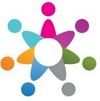 